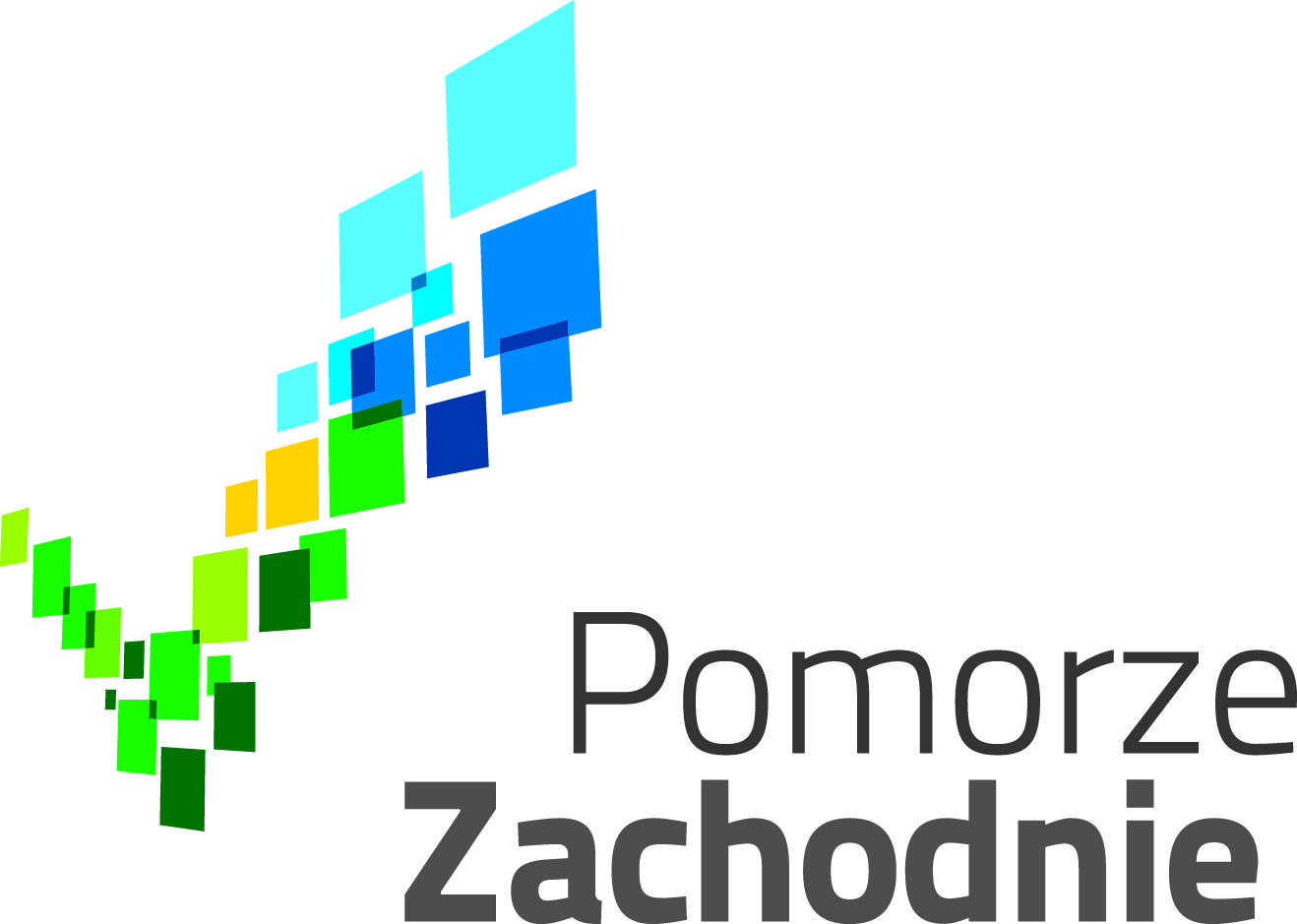 Szczecin, dnia 24 kwietnia 2023 rokuWRiR-IV.0631.6.2023.AJSzanowni Państwo!Wydział Rolnictwa i Rybactwa uprzejmie informuje, iż rozpoczął się nabór do drugiej edycji wydarzenia pn.:  „Konkurs Tradycji Kulinarnych Pomorza Zachodniego” – edycja 2023.W imieniu Zarządu Województwa Zachodniopomorskiego zwracam się zatem do Państwa z prośbą 
o przekazanie poniższych informacji do sołectw znajdujących się na terenie Państwa Gmin. Konkurs odbędzie się 20 maja 2023 roku na terenie Ogrodów Przelewice – Zachodniopomorskiego Centrum Kultury Obszarów Wiejskich i Edukacji Ekologicznej.  W konkursie mogą wziąć udział Koła Gospodyń Wiejskich oraz stowarzyszenia zarejestrowane na terenie województwa zachodniopomorskiego.Ekipy mogą zgłaszać się w dwóch kategoriach:Kategoria I: do wyboru zupa lub przystawka lub danie główne;Kategoria II: deser lub wypiek.Głównym celem Konkursu jest popularyzacja dziedzictwa kulinarnego Pomorza Zachodniego oraz prezentacja i promocja tradycji kulinarnych lokalnych społeczności. Zatem jeśli potrawy konkursowe będą miały udokumentowany związek z Pomorzem Zachodnim, a do ich przygotowania zostaną użyte produkty z województwa zachodniopomorskiego wpisane na listę produktów tradycyjnych prowadzoną przez Ministra Rolnictwa i Rozwoju Wsi- mogą zdobyć dodatkowe punkty. Nagrodami w konkursie są nagrody pieniężna za zajęcie odpowiednio:Kategoria I: do wyboru zupa lub przystawka lub danie główne:I miejsce – 3 000,00 złII miejsce – 2 000,00 złIII miejsce – 1 000,00 złmiejsca od IV do XVI – wyróżnienie – 500,00 złKategoria II: deser lub wypiek.I miejsce – 3 000,00 złII miejsce – 2 000,00 złIII miejsce – 1 000,00 złmiejsca od IV do XVI – wyróżnienie – 500,00 złTermin nadsyłania zgłoszeń upływa w dniu 4 maja 2023 roku.Warunkiem udziału w Konkursie jest przesłanie pocztą tradycyjną, poczta email, albo złożenie osobiście w Kancelarii ogólnej Urzędu Marszałkowskiego Województwa Zachodniopomorskiego 
w Szczecinie, prawidłowo wypełnionego formularza zgłoszenia wraz z załącznikami – decyduje data wpływu do Urzędu.Regulamin konkursu wraz ze zgłoszeniem oraz niezbędnymi załącznikami znajduje się pod adresem: https://wrir.wzp.pl/konkurs-tradycje-kulinarne-pomorza-zachodniego/do-pobrania Dodatkowych informacji udzielają pracownicy Wydziału Rolnictwa i Rybactwa UMWZ:Aleksandra Jaszczuk tel. 91 454 26 87, e-mail: ajaszczuk@wzp.plPaulina Makatun-Hałas tel. 91 454 26 85, email: pmakatun@wzp.plSerdecznie zapraszam również Koła Gospodyń Wiejskich, wytwórców rękodzieła, producentów produktów lokalnych i tradycyjnych oraz stowarzyszenia animujące życie społeczne w sołectwach do uczestnictwa w „Festiwalu Tradycji Pomorza Zachodniego”, który odbędzie się w dniach 20 i 21 maja 2023 roku w Ogrodach Przelewice – Zachodniopomorskim Centrum Kultury Obszarów Wiejskich 
i Edukacji Ekologicznej. Z poważaniem,Krzysztof BerestZastępca DyrektoraWydziału Rolnictwa i Rybactwa/dokument odpisany elektronicznie/